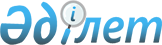 О присвоении наименований улицамРешение акима Есболского сельского округа Индерского района Атырауской области от 18 августа 2023 года № 108
      В соответствии с подпунктом 4) статьи 14 Закона Республики Казахстан "Об административно-территориальном устройстве Республики Казахстан", с учетом мнения жителей села Есбол и на основании заключения Атырауской областной ономастической комиссии от 22 июня 2023 года РЕШИЛ:
      1. Присвоить улицам в селе Есбол Есболского сельского округа Индерского района Атырауской области следующие наименования:
      Улице № 3 - улица Хиуаз Доспанова;
      Улице № 5 - улица Абылайхан;
      Улице № 6 - улица Әл-Фараби;
      Улице № 7 – улица Жұмекен Нәжімеденов;
      Улице № 8 - улица Әйтеке би;
      Улице № 9 – улица Бауыржан Момышұлы;
      Улице № 10 – улица Шәмші Қалдаяқов;
      Улице переулка имени Дина Нұрпейісова – улица Қайрат Рысқұлбеков.
      2. Контроль за исполнением настоящего решения оставляю за собой.
      3. Настоящее решение вводится в действие по истечении десяти календарных дней после дня его первого официального опубликовния.
					© 2012. РГП на ПХВ «Институт законодательства и правовой информации Республики Казахстан» Министерства юстиции Республики Казахстан
				
      Акима Есболского сельского округа

А. Тілекқабыл
